Programme JELUJeudi 17 novembre 2022 : 9h30 – 16h30(Evènement proposé en présentiel et en distanciel articulé)Site - Campus du Bourget du Lac9h00 à 10h30 : Séance plénière, animée par Vice-Président en charge de l'orientation, des relations avec les lycées et de l'insertion professionnelle et la CSAIO.https://teams.microsoft.com/l/meetup-join/19%3ameeting_ZjBmODg0ZmYtNTNiZC00Y2QwLWEwMjAtZWNhYmY2OGI0NWVj%40thread.v2/0?context=%7b%22Tid%22%3a%22e21e9783-d0a0-48f8-850e-0b081b46d788%22%2c%22Oid%22%3a%2225e9a7dd-6853-42d8-9bcc-5cad9f4d4a12%22%7d10h45 à 12h00 : Un atelier au choixAtelier 1 : L’accompagnement des étudiants Animé par les accompagnateurs à la réussite étudiante, le Service de Vie Etudiante et de Campus, la mission handicap, le service de santé, le service des sports.https://teams.microsoft.com/l/meetup-join/19%3ameeting_YWMyY2VhOTItNzg1Zi00MTdlLWJmODQtMGU4YTk5Yzc5M2Vm%40thread.v2/0?context=%7b%22Tid%22%3a%22e21e9783-d0a0-48f8-850e-0b081b46d788%22%2c%22Oid%22%3a%2225e9a7dd-6853-42d8-9bcc-5cad9f4d4a12%22%7dAtelier 2 : L’insertion professionnelle des étudiants Animé par le Bureau d’Aide à l’Insertion Professionnelle, le Club des entreprises et l’Institut Universitaire de Formation Professionnelle.https://teams.microsoft.com/l/meetup-join/19%3ameeting_MTM5YjVkODctZDdiYy00ZGE0LTliZDEtNDU1YThmMjBhYWY0%40thread.v2/0?context=%7b%22Tid%22%3a%22e21e9783-d0a0-48f8-850e-0b081b46d788%22%2c%22Oid%22%3a%2225e9a7dd-6853-42d8-9bcc-5cad9f4d4a12%22%7dAtelier 3 : L'international dans les formations de l'USMBAnimé par la Direction des Relations Internationales, UNITAhttps://teams.microsoft.com/l/meetup-join/19%3ameeting_M2ZiMmNkMTktYWZjMy00MWJmLTgxZGQtYjEyMTQ1ODE5ZTRj%40thread.v2/0?context=%7b%22Tid%22%3a%22e21e9783-d0a0-48f8-850e-0b081b46d788%22%2c%22Oid%22%3a%2225e9a7dd-6853-42d8-9bcc-5cad9f4d4a12%22%7d13h30-15h 10 : Atelier 1 : Les attendus des formations dans les différentes filières proposées à l’USMBDomaine Humanitéshttps://teams.microsoft.com/l/meetup-join/19%3ameeting_NzIyYTIwOGQtMGNmOC00ZjIyLTljNTEtZGEzZjNiMWJkZWFm%40thread.v2/0?context=%7b%22Tid%22%3a%22e21e9783-d0a0-48f8-850e-0b081b46d788%22%2c%22Oid%22%3a%2225e9a7dd-6853-42d8-9bcc-5cad9f4d4a12%22%7dAtelier 2 : Les attendus des formations dans les différentes filières proposées à l’USMBDomaine Droit, Economie & Gestion https://teams.microsoft.com/l/meetup-join/19%3ameeting_ZDBhZTIzYTAtYjZiMy00NWI5LWJkZDUtZTgxMTMzNTkxMzg3%40thread.v2/0?context=%7b%22Tid%22%3a%22e21e9783-d0a0-48f8-850e-0b081b46d788%22%2c%22Oid%22%3a%2225e9a7dd-6853-42d8-9bcc-5cad9f4d4a12%22%7dAtelier 3 : Les attendus des formations dans les différentes filières proposées à l’USMBDomaine Sciences et Technologiehttps://teams.microsoft.com/l/meetup-join/19%3ameeting_ZDBhZTIzYTAtYjZiMy00NWI5LWJkZDUtZTgxMTMzNTkxMzg3%40thread.v2/0?context=%7b%22Tid%22%3a%22e21e9783-d0a0-48f8-850e-0b081b46d788%22%2c%22Oid%22%3a%2225e9a7dd-6853-42d8-9bcc-5cad9f4d4a12%22%7dAtelier 4 : Les attendus des formations dans les différentes filières proposées à l’USMB : En IUT https://teams.microsoft.com/l/meetup-join/19%3ameeting_ZDg4ZTU4YWQtM2NlZS00Y2Y2LWE3ZWYtYTc0ZDgwMGUyNTgz%40thread.v2/0?context=%7b%22Tid%22%3a%22e21e9783-d0a0-48f8-850e-0b081b46d788%22%2c%22Oid%22%3a%2225e9a7dd-6853-42d8-9bcc-5cad9f4d4a12%22%7d15h20-16h45: Atelier 1 : Les attendus des formations dans les différentes filières proposées à l’USMBDomaine Humanitéshttps://teams.microsoft.com/l/meetup-join/19%3ameeting_MTkxMzc5YzUtYjFkZi00ZWFjLTlmZjEtNzI5MDdlN2ZjODg5%40thread.v2/0?context=%7b%22Tid%22%3a%22e21e9783-d0a0-48f8-850e-0b081b46d788%22%2c%22Oid%22%3a%2225e9a7dd-6853-42d8-9bcc-5cad9f4d4a12%22%7dAtelier 2 : Les attendus des formations dans les différentes filières proposées à l’USMBDomaine Droit, Economie & Gestion https://teams.microsoft.com/l/meetup-join/19%3ameeting_MWM0NWYyOTktOTRiYy00ODAzLWE0YTItYTJlY2I0ZmMzOTdh%40thread.v2/0?context=%7b%22Tid%22%3a%22e21e9783-d0a0-48f8-850e-0b081b46d788%22%2c%22Oid%22%3a%2225e9a7dd-6853-42d8-9bcc-5cad9f4d4a12%22%7dAtelier 3 : Les attendus des formations dans les différentes filières proposées à l’USMBDomaine Sciences et Technologiehttps://teams.microsoft.com/l/meetup-join/19%3ameeting_ZjgzMDdmMjgtZmQ1NC00ZGZkLWJkNWMtMzVhMmNkODEwZGI0%40thread.v2/0?context=%7b%22Tid%22%3a%22e21e9783-d0a0-48f8-850e-0b081b46d788%22%2c%22Oid%22%3a%2225e9a7dd-6853-42d8-9bcc-5cad9f4d4a12%22%7dAtelier 4 : Les attendus des formations dans les différentes filières proposées à l’USMB : En IUT https://teams.microsoft.com/l/meetup-join/19%3ameeting_NTZkMDk2ZGMtMTU0YS00NjJmLWJiZGItMjVmNTg0MWIyODhk%40thread.v2/0?context=%7b%22Tid%22%3a%22e21e9783-d0a0-48f8-850e-0b081b46d788%22%2c%22Oid%22%3a%2225e9a7dd-6853-42d8-9bcc-5cad9f4d4a12%22%7d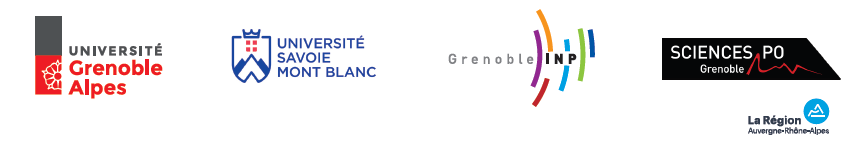 